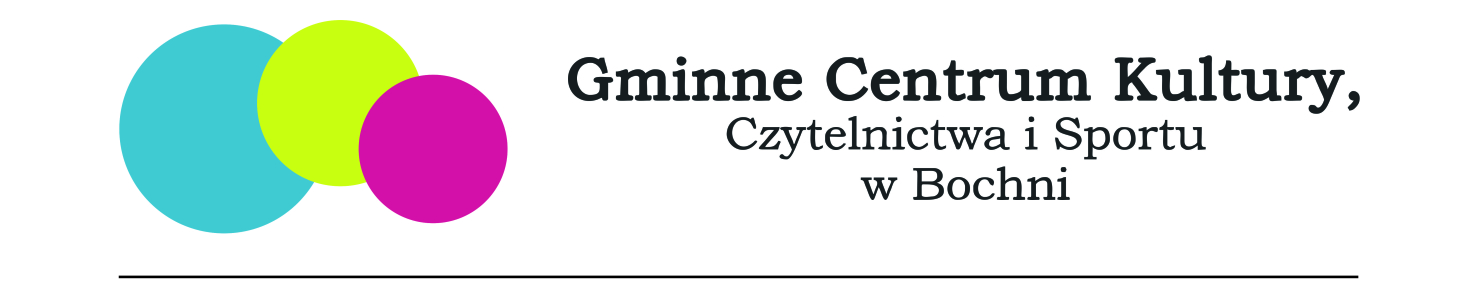 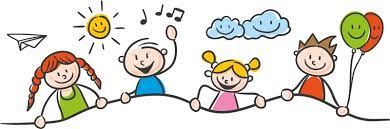 Świetlica w Woli Nieszkowskiej zaprasza na„Wakacje w Gminie Bochnia’’ 03.08 (wtorek) zajęcia ruchowe, gry i zabawy sprawnościowe05.08 (czwartek) zajęcia kulinarne muffinki 10.08 (wtorek) zajęcia z masami plastycznymi (glina)12.08 (czwartek) zajęcia kulinarne pizza17.08 (wtorek) zajęcia z masami plastycznymi (mydełka)19.08 (czwartek) zajęcia kulinarne gofry24.08 (wtorek) zajęcia z masami plastycznymi (kolorowa masa z mąki ziemniaczanej)26.08 (czwartek) zajęcia ruchowe, gry i zabawy sprawnościowe 31.08 (wtorek) grill na zakończenie wakacji z atrakcjami dla dzieci (m.in. duże bańki mydlane, malowanie twarzy)